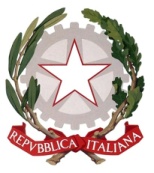 Tribunale Ordinario di RiminiRichiesta di autorizzazione al rilascio di documenti validi per l’espatrioaffari civili non contenziosi da trattarsi in camera di consiglioModuloIl/La sottoscritto/a:PREMESSOdi essere  separat_ o  divorziat_ con Omologa/Sentenza del Tribunale di ___________oppure  di non essere né sposat_ nè divorziat_ e comunque  di non essere convivente con il/la sig/sig.ra:di essere  genitore affidatario /  non affidatario della seguente prole minore/delle seguenti proli minori:CHIEDEa codesto Giudice Tutelare il nulla osta al rilascio di:PASSAPORTOper sé;valido per l’espatrio del minore/dei minori.CARTA D’IDENTITÀvalida per l’espatrio per sé;valida per l’espatrio del minore/dei minori. CHIEDEL’efficacia immediata ex art. 741 c.p.c. dovendo partire il giorno_____/_____/_______.Dichiara che, nel caso di propria assenza, il minore resterà affidato/i minori resteranno affidati a:Si richiede l’immediata efficacia del provvedimento.DOCUMENTI DA ALLEGARE E DIRITTI DOVUTIOmologa /sentenza di separazione/divorzio (in copia semplice);Copia fronte/retro della carta d’identità del richiedente;Versamento del contributo unificato di Euro 98,00;Marca da € 27,00 per i diritti di cancelleria al momento del deposito;€ 11,80 per copia autentica senza urgenza o € 35,40 per copia autentica urgente.L’istanza è esente da contributo unificato, se è volta solo ad ottenere il documento (Carta di identità o passaporto) per il minore.Tribunale Ordinario di RiminiRichiesta di autorizzazione al rilascio di documenti validi per l’espatrio da parte di genitori separati o divorziatiaffari civili non contenziosi da trattarsi in camera di consiglioNota di iscrizione a ruoloSi chiede l’iscrizione al Ruolo Generale degli Affari Civili non contenziosi e da trattarsi in Camera di consiglio della seguente causa introdotta con:OGGETTO: GIUDICE TUTELAREDATA:	______________________					FIRMA:_________________________3 Indicare uno dei seguenti codici che identifica ” della parte:4 Indicare uno dei seguenti codici che identifica ” della parte:COGNOME E NOMEDATA E LUOGO DI NASCITARESIDENZA (Via/Piazza,n° civico,Città,CAP)COGNOME E NOMEDATA E LUOGO DI NASCITARESIDENZA (Via/Piazza,n° civico,Città,CAP)COGNOME E NOME (1)DATA E LUOGO DI NASCITACOGNOME E NOME (2)DATA E LUOGO DI NASCITACOGNOME E NOME (3)DATA E LUOGO DI NASCITARESIDENTICOGNOME E NOMEDATA E LUOGO DI NASCITARESIDENZA(Città,Via/Piazza,n°civico,CAP)Rimini, _______________________FIRMA DICHIARANTE_______________________                FIRMA DI CHI ACCETTA L’AFFIDAMENTO________________________□ Per il ricorrente□ RicorsoPromosso da:Avv.:Contro:q4.13.040Autorizzazione al rilascio di documento valido per l'espatrio (art.3 lett. A-B, L. n. 1185/1967)□Diritto notifica art. 30 115/2002Euro 27,00□Importo del contributo unificatoEuro 98,00□Esenzione dal contributo unificatoRICORRENTENatura Giuridica3Altre partiCognome e Nome o DenominazioneData e Luogo di NascitaVia o SedeCodice FiscaleCognome e Nome del ProcuratoreTessera n°OrdineDomicilio elettoCognome e Nome del ProcuratoreTessera n° 		OrdineRICORRENTENatura Giuridica3Altre partiCognome e Nome o DenominazioneData e Luogo di NascitaVia o SedeCodice FiscaleCognome e Nome del ProcuratoreTessera n°OrdineDomicilio elettoCognome e Nome del ProcuratoreTessera n° 		OrdinePFI = Persona FisicaPUM = Pubblico MinisteroCON = ConsorzioSOC = Società di capitaliCND = CondominioENP = Ente pubblico o P.A.SOP = Società di personeEDG = Ente di gestioneEIS = Ente religiosoCOP = CooperativaASS = AssociazionePAS = Partito o SindacatoCOM = ComitatoOSE = Stato estero o Org. Indet.EVENTUALE PARTE CONTROINTERESSATANatura Giuridica4Altre partiCognome e Nome o DenominazioneData e Luogo di NascitaVia o SedeCodice FiscaleCognome e Nome del ProcuratoreTessera n°OrdineDomicilio elettoCognome e Nome del ProcuratoreTessera n° 		OrdineEVENTUALE PARTE CONTROINTERESSATANatura Giuridica4Altre partiCognome e Nome o DenominazioneData e Luogo di NascitaVia o SedeCodice FiscaleCognome e Nome del ProcuratoreTessera n°OrdineDomicilio elettoCognome e Nome del ProcuratoreTessera n° 		OrdinePFI = Persona FisicaPUM = Pubblico MinisteroCON = ConsorzioSOC = Società di capitaliCND = CondominioENP = Ente pubblico o P.A.SOP = Società di personeEDG = Ente di gestioneEIS = Ente religiosoCOP = CooperativaASS = AssociazionePAS = Partito o SindacatoCOM = ComitatoOSE = Stato estero o Org. Indet.